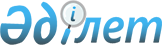 О внесении изменений и дополнений в решение районного маслихата от 21 декабря 2011 года N 40/1 "О районном  бюджете Тимирязевского района на 2012-2014 годы"
					
			Утративший силу
			
			
		
					Решение маслихата Тимирязевского района Северо-Казахстанской области от 8 августа 2012 года N 6/1. Зарегистрировано Департаментом юстиции Северо-Казахстанской области 20 августа 2012 года N 13-12-154. Утратило силу решением маслихата Тимирязевского района Северо-Казахстанской области от 29 марта 2013 года N 11/4      Сноска. Утратило силу решением маслихата Тимирязевского района Северо-Казахстанской области от 29.03.2013 N 11/4

      В соответствии со статьей 109 Бюджетного кодекса Республики Казахстан от 4 декабря 2008 года, и статьей 21 Закона Республики Казахстан от 24 марта 1998 года «О нормативных правовых актах», районный маслихат РЕШИЛ:



      1. Внести в решение районного маслихата сороковой сессии IV созыва от 21 декабря 2011 года № 40/1 «О районном бюджете Тимирязевского района на 2012-2014 годы» (зарегистрированное в Реестре государственной регистрации нормативных правовых актов 16 января 2012 года за № 13-12-141, опубликованное 28 января 2012 года в районной газете «Көтерілген тың» № 6 (190), 28 января 2012 года в районной газете «Нива» № 6 (1982)), следующие изменения и дополнения:



      пункт 1 изложить в следующей редакции:

      «1. Утвердить районный бюджет Тимирязевского района на 2012-2014 годы согласно приложениям 1, 2 и 3 соответственно, в том числе на 2012 год в следующих объемах:

      1) доходы – 1 777 678,9 тысяч тенге, в том числе по:

      налоговым поступлениям – 185 634 тысячи тенге;

      неналоговым поступлениям – 4 802,9 тысяч тенге;

      поступления от продажи основного капитала- 21 867 тысяч тенге;

      поступления трансфертов – 1 565 375 тысячи тенге;

      2) затраты – 1 766 627,3 тысячи тенге;

      3) чистое бюджетное кредитование – 29 643 тысяч тенге, в том числе:бюджетные кредиты – 31 551 тысячи тенге;

      погашение бюджетных кредитов – 1908 тысяч тенге;

      4) сальдо по операциям с финансовыми активами – 18 889 тысяч тенге, в том числе:

      приобретение финансовых активов – 18 889 тысяч тенге;

      5) дефицит бюджета – - 37 480,4 тысяч тенге;

      6) финансирование дефицита бюджета – 37 480,4 тысяч тенге, в том числе:

      погашение займов- 1 908 тысяч тенге,

      используемые остатки бюджетных средств- 7 837,4 тысячи тенге.»;



      пункт 8 изложить в следующей редакции:

      «8. Учесть в районном бюджете на 2012 год целевые трансферты из республиканского бюджета в сумме 344 015 тысячи тенге в следующих размерах:

      1) 5 350 тыс. тенге - на проведение противоэпизоотических мероприятий;

      2) 4 799 тыс. тенге - для реализации мер социальной поддержки специалистов;

      3) 8 194 тыс. тенге - на оснащение учебным оборудованием кабинетов физики, химии, биологии в государственных учреждениях основного среднего и общего среднего образования;

      4) 6 800 тыс. тенге - на ежемесячную выплату денежных средств опекунам (попечителям) на содержание ребенка - сироты (детей-сирот), и ребенка (детей), оставшегося без попечения родителей;

      5) 14 611 тыс. тенге - на увеличение размера доплаты за квалификационную категорию учителям школ и воспитателям дошкольных организаций образования;

      6) 2 208 тыс. тенге – на повышение оплаты труда учителям, прошедшим повышение квалификации по учебным программам АОО "Назарбаев Интеллектуальные школы";

      7) 14 175 тыс. тенге – на реализацию государственного образовательного заказа в дошкольных организациях образования по Тимирязевскому району на 2012 год;

      8) 621 тыс.тенге – на предоставление специальных социальных услуг нуждающимся гражданам на дому;

      9) 18 544 тыс. тенге - на реализацию мероприятий в рамках Программы занятости 2020, в том числе:

      частичное субсидирование заработной платы – 3 778 тыс.тенге;

      предоставление субсидий на переезд – 809 тыс.тенге;

      обеспечение деятельности центров занятости населения – 11 169 тыс.тенге;

      молодежная практика – 2 788 тыс.тенге;

      10) 35 241 тыс.тенге – на развитие и реконструкцию водопроводных сетей с.Тимирязево (2 очередь);

      11) 79 358 тыс.тенге – на реконструкцию отвода магистрального водовода на с.Жаркен Тимирязевского района;

      12) 1 761 тыс.тенге – на решение вопросов обустройства сельских округов в рамках Программы «Развитие регионов»;

      13) 103 762 тыс. тенге - на строительство и (или) приобретение служебного жилища и развитие или приобретение инженерно- коммуникационной инфраструктуры в рамках Программы занятости 2020;

      14) 8 591 тыс.тенге – на капитальный ремонт лагеря «Счастливое детство» в рамках развития сельских населенных пунктов по Программе занятости 2020.»;

      15) 40 000 тыс.тенге – на строительство 12-квартирного жилого дома в с. Тимирязево;



      пункт 10 изложить в следующей редакции:

      «10. Предусмотреть в районном бюджете на 2012 год целевые трансферты из областного бюджета в сумме 61 858 тыс. тенге в следующих размерах:

      1) 500 тыс.тенге - на установку противопожарной сигнализации, приобретение средств пожаротушения, услуг по обработке деревянных покрытий (конструкций) для объектов образования;

      2) 299 тыс.тенге – на приобретение и установку аппаратуры для видеонаблюдения в организациях образования;

      3) 5 739 тыс.тенге - на заработную плату с отчислениями для вновь созданного государственного предприятия «Детско-юношеский клуб физической подготовки»;

      4) 3 366 тыс.тенге - на выплату социальной помощи в рамках Программы по стимулированию рождаемости «Фонд поколений»;

      5) 21 947 тыс.тенге – на реконструкцию отвода магистрального водовода на с.Жаркен Тимирязевского района;

      6) 5 696 тыс.тенге – на развитие и реконструкцию водопроводных сетей с.Тимирязево (2 очередь);

      7) 14 776 тыс.тенге – на строительство и (или) приобретение служебного жилища и развитие или приобретение инженерно- коммуникационной инфраструктуры в рамках Программы занятости 2020;

      8) 718 тыс.тенге – на земельно-хозяйственное устройство населенных пунктов;

      9) 730 тыс.тенге – на установление границ населенных пунктов;

      10) 8 000 тыс.тенге на формирование уставного капитала государственного коммунального предприятия «Ветеринарная станция»;

      11) 87 тыс.тенге- на подключение к ID-Phone;



      пункт 11 изложить в следующей редакции:

      «11. Утвердить резерв местного исполнительного органа района на 2012 год в сумме 1 327,5 тысяч тенге».



      Приложения 1, 5, 8 к указанному решению изложить в новой редакции согласно приложениям 1, 2, 3 к настоящему решению (прилагается);



      2. Настоящее решение вводится в действие с 1 января 2012 года.      Председатель VI сессии                     Секретарь

      районного маслихата                        районного маслихата

      С. Жукеев                                  С. Мустафин       СОГЛАСОВАНО                                6 августа 2012 года      Начальник государственного

      учреждения «Отдел экономики

      и бюджетного планирования

      Тимирязевского района»                     Г. Кожахметова

Приложение 1

к решению маслихата

от 8 августа 2012 года № 6/1Приложение 1

к решению маслихата

от 21 декабря 2011 года № 40/1 Бюджет Тимирязевского района на 2012 год

Приложение 2

к решению маслихата

от 8 августа 2012 года № 6/1Приложение 5

к решению маслихата

от 21 декабря 2011 года № 40/1 Перечень текущих бюджетных программ бюджета по сельским округам  Тимирязевского района на 2012 год.продолжение таблицыпродолжение

Приложение 3

к решению маслихата

от 8 августа 2012 года № 6/1Приложение 8

к решению маслихата

от 21 декабря 2011 года № 40/1 Перечень выплат отдельным категориям нуждающихся граждан по решением местных представительных органов на 2012 год по программе 451-007-000 "Социальная помощь отдельным категориям нуждающихся граждан по решением местных представительных органов"
					© 2012. РГП на ПХВ «Институт законодательства и правовой информации Республики Казахстан» Министерства юстиции Республики Казахстан
				Кате

горияКла

ссПод

классНаименованиеСумма, тыс.тенгеI. Доходы1 777 678,91Налоговые поступления185 63401Подоходный налог2 7002Индивидуальный подоходный налог2 70003Социальный налог88 7301Социальный налог88 73004Налоги  на собственность81 2891Налоги на имущество53 2393Земельный налог3 4504Налог на транспортные средства12 6005Единый земельный налог12 00005Внутренние налоги на товары, работы и услуги11 4712Акцизы2 2943Поступления за использование природных и других ресурсов6 4004Сборы за ведение предпринимательской и профессиональной деятельности2 77708Плата за размещение наружной (визуальной) рекламы в полосе отвода автомобильных дорог общего пользования местного значения и в населенных пунктах1 4441Государственная пошлина 1 4442Не налоговые поступления4 802,901Доходы от государственной собственности3 302,95Доходы от аренды  имущества, находящегося в государственной собственности4007Вознаграждения по кредитам, выданным из государственного бюджета2,99Прочие доходы от государственной собственности2 90006Прочие не налоговые поступления1 5001Прочие не налоговые поступления1 5003Поступления от продажи основного капитала21 86701Продажа государственного имущества, закрепленного за государственными учреждениями1271Продажа государственного имущества, закрепленного за государственными учреждениями12703Продажа земли и нематериальных активов21 7401Продажа земли21 7404Поступления  трансфертов1 565 37502Трансферты из вышестоящих органов государственного управления1 565 3752Трансферты из областного бюджета1 565 375Функц.

группаАдмис

траторПро

грам

маНаименованиеСумма, тыс.тенгеЗатраты1 766 627,31Государственные услуги общего характера191 376,6112Аппарат маслихата района (города областного значения)11 035001Услуги по обеспечению деятельности маслихата района (города областного значения)10 935003Капитальные расходы государственного органа100122Аппарат акима района (города областного значения)53 439,6001Услуги по обеспечению деятельности акима района (города областного значения)47 434,6003Капитальные расходы государственного органа6 005123Аппарат акима района в городе, города районного значения, поселка, аула (села), аульного (сельского) округа108 401001Услуги по обеспечению деятельности акима района в городе, города районного значения, поселка, аула (села), аульного (сельского) округа107 594022Капитальные расходы государственного органа807452Отдел финансов района (города областного значения)11 354001Услуги по реализации государственной политики в области исполнения бюджета района (города областного значения) и управления коммунальной собственностью района (города областного значения)10 147003Проведение оценки имущества в целях налогооблажения121004Организация работы по выдаче разовых талонов и обеспечение полноты сбора сумм от реализации разовых талонов532010Приватизация, управление коммунальным имуществом, постприватизационная деятельность и регулирование споров, связанных с этим160011Учет, хранение, оценка и реализация имущества, поступившего в коммунальную собственность354018Капитальные расходы государственного органа40453Отдел экономики и бюджетного планирования района (города областного значения)7 147001Услуги по реализации государственной политики в области формирования и развития экономической политики, системы государственного планирования и управления района (города областного значения)7 090004Капитальные расходы государственного органа572Оборона4 165122Аппарат акима района (города областного значения)4 165005Мероприятия в рамках исполнения всеобщей воинской обязанности3525006Предупреждение и ликвидация чрезвычайных ситуаций масштаба района (города областного значения)320007Мероприятия по профилактике и тушению степных пожаров районного (городского) масштаба, а также пожаров в населенных пунктах, в которых не созданы органы государственной противопожарной службы3204Образование1 035 100123Аппарат акима района в городе, города районного значения, поселка, аула (села), аульного (сельского) округа340005Организация бесплатного подвоза учащихся до школы и обратно в аульной (сельской) местности 340464Отдел образования района (города областного значения)1 034 760001Услуги по реализации государственной политики на местном уровне в области образования 6 234003Общеобразовательное обучение 945 904005Приобретение и доставка учебников, учебно-

методических комплексов для государственных учреждений образования района (города районного значения)5 052006Дополнительное образование для детей 25473009Обеспечение дошкольного воспитания и обучения26748015Ежемесячные выплаты денежных средств опекунам (попечителям) на содержание ребенка-сироты (детей-сирот), и ребенка (детей), оставшегося без попечения родителей за счет трансфертов из республиканского бюджета6800021Увеличение размера доплаты за квалификационную категорию воспитателям детских садов, мини-центров, школ-

интернатов: общего типа, специальных (коррекционных), специализированных для одаренных детей, организаций образования для детей-сирот и детей, оставшихся без попечения родителей, центров адаптации несовершеннолетних за счет трансфертов из республиканского бюджета910063Повышение оплаты труда учителям, прошедшим повышение квалификации по учебным программам АОО «Назарбаев Интеллектуальные школы» за счет трансфертов из республиканского бюджета2208064Увеличение размера доплаты за квалификационную категорию учителям организаций начального, основного среднего, общего среднего образования: школы, школы-интернаты: (общего типа, специальных (коррекционных), специализированных для одаренных детей; организаций для детей-сирот и детей, оставшихся без попечения родителей) за счет трансфертов из республиканского бюджета 13701067Капитальные расходы подведомственных учреждений и организаций17306Социальная помощь и социальное обеспечение83 941451Отдел занятости и социальных программ района (города областного значения)83 941001Услуги по реализации государственной политики на местном уровне в области обеспечения занятости и реализации социальных программ для населения18 485002Программа занятости18 887005Государственная адресная социальная помощь3 663007Социальная помощь отдельным категориям нуждающихся граждан по решениям местных представительных органов13358010Материальное обеспечение детей-инвалидов, воспитывающихся и обучающихся на дому500011Оплата услуг по зачислению, выплате и доставке пособий и других социальных выплат428014Оказание социальной помощи нуждающимся гражданам на дому10 149016Государственные пособия на детей до 18 лет6 123017Обеспечение нуждающихся инвалидов обязательными гигиеническими средствами и предоставление услуг специалистами жестового языка, индивидуальными помощниками в соответствии с индивидуальной программой реабилитации инвалида1179023Обеспечение деятельности центров занятости населения111697Жилищно-коммунальное хозяйство319 093123Аппарат акима района в городе, города районного значения, поселка, аула (села), аульного (сельского) округа3 982008Освещение улиц населенных пунктов3119010Содержание мест захоронений и погребение безродных90011Благоустройство и озеленение населенных пунктов450014Организация водоснабжения населенных пунктов323458Отдел жилищно-коммунального хозяйства, пассажирского транспорта и автомобильных дорог района (города областного значения)325031Изготовление технических паспортов на объекты кондоминиумов325464Отдел образования района (города областного значения)8591026Ремонт объектов в рамках развития сельских населенных пунктов по Программе занятости 20208591467Отдел строительства района (города областного значения)306195003Проектирование, строительство и (или) приобретение жилья государственного коммунального жилищного фонда42936004Проектирование, развитие, обустройство и (или) приобретение инженерно-

коммуникационной инфраструктуры1056006Развитие системы водоснабжения и водоотведения142242072Строительство и (или) приобретение служебного жилища и развитие (или) приобретение инженерно-

коммуникационной инфраструктуры в рамках Программы занятости 20201199618Культура, спорт, туризм и информационное пространство65 637123Аппарат акима района в городе, города районного значения, поселка, аула (села), аульного (сельского) округа11 846006Поддержка культурно-досуговой работы на местном уровне11846456Отдел внутренней политики района (города областного значения)11 436001Услуги по реализации государственной политики на местном уровне в области информации, укрепления государственности и формирования социального оптимизма граждан5 736002Услуги по проведению государственной информационной политики через газеты и журналы 5 200003Реализация мероприятий в сфере молодежной политики500457Отдел культуры, развития языков, физической культуры и спорта района (города областного значения)42 355001Услуги по реализации государственной политики на местном уровне в области культуры, развития языков, физической культуры и спорта 7 185003Поддержка культурно-досуговой работы12107006Функционирование районных (городских) библиотек20031007Развитие государственного языка и других языков народа Казахстана623009Проведение спортивных соревнований на районном (города областного значения) уровне250010Подготовка и участие членов сборных команд района (города областного значения) по различным видам спорта на областных спортивных соревнованиях215910Сельское, водное, лесное, рыбное хозяйство, особо охраняемые природные территории, охрана окружающей среды и животного мира, земельные отношения32 192463Отдел земельных отношений района (города областного значения)7 638001Услуги по реализации государственной политики в области регулирования земельных отношений на территории района (города областного значения)5340,5003Земельно-хозяйственное устройство населенных пунктов1567006Землеустройство, проводимое при установлении границ городов районного значения, районов в городе, поселков аулов (сел), аульных (сельских) округов730474Отдел сельского хозяйства и ветеринарии района (города областного значения)24 554001Услуги по реализации государственной политики на местном уровне в сфере сельского хозяйства и ветеринарии14 023003Капитальные расходы государственного органа35007Организация отлова и уничтожения бродячих собак и кошек347013Проведение противоэпизоотических мероприятий5350099Реализация мер по оказанию социальной поддержки специалистов479911Промышленность, архитектурная, градостроительная и строительная деятельность6 468467Отдел строительства района (города областного значения)6 468001Услуги по реализации государственной политики на местном уровне в области строительства6277017Капитальные расходы государственного органа19112Транспорт и коммуникации6 935123Аппарат акима района в городе, города районного значения, поселка, аула (села), аульного (сельского) округа2 400013Обеспечение функционирования автомобильных дорог в городах районного значения, поселках, аулах (селах), аульных (сельских) округах2 400458Отдел жилищно-коммунального хозяйства, пассажирского транспорта и автомобильных дорог района (города областного значения)4 535023Обеспечение функционирования автомобильных дорог 4 385024Организация внутрипоселковых (внутригородских), пригородных и внутрирайонных общественных пассажирских перевозок15013Прочие13 510,5123Аппарат акима района в городе, города районного значения, поселка, аула (села), аульного (сельского) округа1 761040Реализация мероприятий для решения вопросов обустройства аульных (сельских) округов в реализацию мер по содействию экономическому развитию регионов в рамках Программы «Развитие регионов» за счет целевых трансфертов из республиканского бюджета1 761452Отдел финансов района (города областного значения)1 327,5012Резерв местного исполнительного органа района (города областного значения) 1 327,5458Отдел жилищно-коммунального хозяйства, пассажирского транспорта и автомобильных дорог района (города областного значения)5 055001Услуги по реализации государственной политики на местном уровне в области жилищно-коммунального хозяйства, пассажирского транспорта и автомобильных дорог4 961013Капитальные расходы государственного органа94469Отдел предпринимательства района (города областного значения)5 367001Услуги по реализации государственной политики на местном уровне в области развития предпринимательства и промышленности5 36714Обслуживание долга2,9452Отдел финансов района (города областного значения)2,9013Обслуживание долга местных исполнительных органов по выплате вознаграждений и иных платежей по займам из областного бюджета2,915Трансферты8 206,8452Отдел финансов района (города областного значения)3 240006Возврат неиспользованных (недоиспользованных) целевых трансфертов4 966,8024Целевые текущие трансферты в вышестоящие бюджеты в связи с передачей функций государственных органов из нижестоящего уровня государственного управления в вышестоящий3 240III. Чистое бюджетное кредитование29 643Бюджетные кредиты 31 55110Сельское, водное, лесное, рыбное хозяйство, особо охраняемые природные территории, охрана окружающей среды и животного мира, земельные отношения31 551474Отдел сельского хозяйства и ветеринарии района (города областного значения)31 551009Бюджетные кредиты для реализации мер социальной поддержки специалистов 31 551Кате

горияКлассПод

кла

ссНаименованиеСумма, тыс.тенге5Погашение бюджетных кредитов1 90801Погашение бюджетных кредитов1 9081Погашение бюджетных кредитов, выданных из государственного бюджета1 908IV.Сальдо по операциям с финансовыми активами18 889Приобретение финансовых активов18 88913Прочие18 889458Отдел жилищно-коммунального хозяйства, пассажирского транспорта и автомобильных дорог района (города областного значения)3 889065Формирование или увеличение уставного капитала юридических лиц3 889474Отдел сельского хозяйства и ветеринарии района (города областного значения)15 000065Формирование или увеличение уставного капитала юридических лиц15 000Кате

горияКлассПод

кла

ссНаименованиеСумма, тыс.тенгеV. Дефицит (профицит) бюджета-37 480,4VI. Финансирование дефицита (использование профицита) бюджета37 480,47Поступления займов31 55101Внутренние государственные займы31 5512Договоры займа31 551Функц

группаАдми

нистра

торПро

грам

маНаименованиеСумма, тыс.тенге16Погашение займов1 908452Отдел финансов района (города областного значения)1908008Погашение долга местного исполнительного органа перед вышестоящим бюджетом1908Кате

горияКлассПод

кла

ссНаименованиеСумма, тыс.тенге8Используемые остатки бюджетных средств7837,401Остатки бюджетных средств7837,41Свободные остатки бюджетных средств7837,4Функ.

груп

паУч

реж

де

ниеПро

грам

маНаименованиеСумма

(тыс.

тенге)II. Затраты128 7301Государственные услуги общего характера108 401123Аппарат акима района в городе, города районного значения, поселка, аула (села), аульного (сельского) округа108 401001Услуги по обеспечению деятельности акима района в городе, города районного значения, поселка, аула (села), аульного (сельского) округа107594022Капитальные расходы государственного органа8074Образование340123Аппарат акима района в городе, города районного значения, поселка, аула (села), аульного (сельского) округа340005Организация бесплатного подвоза учащихся до школы и обратно в аульной (сельской) местности3407Жилищно-коммунальное хозяйство3 982123Аппарат акима района в городе, города районного значения, поселка, аула (села), аульного (сельского) округа3 982008Освещение улиц населенных пунктов3 119010Содержание мест захоронений и погребение безродных90011Благоустройство и озеленение населенных пунктов450014Организация водоснабжения населенных пунктов3238Культура, спорт, туризм и информационное пространство11846123Аппарат акима района в городе, города районного значения, поселка, аула (села), аульного (сельского) округа11 846006Поддержка культурно-досуговой работы на местном уровне11 84612Транспорт и коммуникации2 400123Аппарат акима района в городе, города районного значения, поселка, аула (села), аульного (сельского) округа2 400013Обеспечение функционирования автомобильных дорог в городах районного значения, поселках, аулах (селах), аульных (сельских) округах2 40013Прочие1761123Аппарат акима района в городе, города районного значения, поселка, аула (села), аульного (сельского) округа1761040Реализация мероприятий для решения вопросов обустройства аульных (сельских) округов в реализацию мер по содействию экономическому развитию регионов в рамках Программы «Развитие регионов» за счет целевых трансфертов из республиканского бюджета1761Аксуат

ский

с/оБело

гра

дов

ский

с/оДзер

жин

ский

с/оДоку

чаев

ский

с/оДмит

риев

ский

с/оИнтер

нацио

наль

ный

с/оЕсиль

ский а/оКомсомоль

ский с/о7 2266 3665 7967 1978 1038 4415 9236 2177 1866 3405 7796 2267 6926 4775 75061217186634057796226769264775750612171706324577962267647647757346081161645164000016700173000016700173016717340261791804509640261791804509640261791804509600071301919000007130191900000713019190000003310000000331000331Ленин

ский

с/оМичу

рин

ский

с/оМоскво

рецкий

с/оАкжан

ский

с/оКур

тай

ский

а/оТими

рязев

ский

с/оХмель

ницкий

с/оЦелинный

с/о7 6318 1336 1117 1167 88119 40010 2846 9056 3787 3596 0365 8686 27412 5736 4955 8476378735960365868627412573649558476303735957465868621412573644956447529060462030000000000000000375575502312 84022178375575502312 8402217837557550702300597890450161162121671901198104648735689801216719011981046487356898012167190119810464873568980240024002400000033011000000003301100003301100№

п/пВиды выплатСумма (тыс.тенге)1Возмещение расходов по зубопротезированию инвалидов и участников Великой Отечественной войны и приравненных к ним1202Социальная помощь на санаторно-курортное лечение участникам и инвалидам Великой Отечественной войны и приравненным к ним лицам; вдовам воинов, погибших в годы Великой Отечественной войны, не вступившим в повторный брак; семьям погибших военнослужащих; гражданам, трудившимся и  проходившим воинскую службу в тылу, инвалидам всех групп; многодетным матерям, награжденным подвестками "Алтын алқа", "Күміс алқа"10203Возмещение расходов оказания услуг бань и парикмахерских инвалидам и участникам Великой Отечественной войны244Дополнительное питание больным активным туберкулезом1075Социальная помощь участникам и инвалидам Великой Отечественной войны для оплаты расходов на  коммунальные услуги3956Единовременная помощь остронуждающимся гражданам, попавшим в сложную жизненную ситуацию (пожар, стихийное бедствие, тяжелые формы заболеваний и другие - не более 10 тысяч тенге)907На выплату социальной помощи в рамках программы по стимулированию рождаемости "Фонд поколений"11602Итого13358